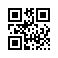 Strana:  1 z Strana:  1 z Strana:  1 z 22222Odběratel:Odběratel:Odběratel:Odběratel:Odběratel:Odběratel:Univerzita J. E. Purkyně
Pasteurova 3544/1
400 96 ÚSTÍ NAD LABEM
Česká republikaUniverzita J. E. Purkyně
Pasteurova 3544/1
400 96 ÚSTÍ NAD LABEM
Česká republikaUniverzita J. E. Purkyně
Pasteurova 3544/1
400 96 ÚSTÍ NAD LABEM
Česká republikaUniverzita J. E. Purkyně
Pasteurova 3544/1
400 96 ÚSTÍ NAD LABEM
Česká republikaUniverzita J. E. Purkyně
Pasteurova 3544/1
400 96 ÚSTÍ NAD LABEM
Česká republikaUniverzita J. E. Purkyně
Pasteurova 3544/1
400 96 ÚSTÍ NAD LABEM
Česká republikaUniverzita J. E. Purkyně
Pasteurova 3544/1
400 96 ÚSTÍ NAD LABEM
Česká republikaUniverzita J. E. Purkyně
Pasteurova 3544/1
400 96 ÚSTÍ NAD LABEM
Česká republikaUniverzita J. E. Purkyně
Pasteurova 3544/1
400 96 ÚSTÍ NAD LABEM
Česká republikaUniverzita J. E. Purkyně
Pasteurova 3544/1
400 96 ÚSTÍ NAD LABEM
Česká republikaUniverzita J. E. Purkyně
Pasteurova 3544/1
400 96 ÚSTÍ NAD LABEM
Česká republikaUniverzita J. E. Purkyně
Pasteurova 3544/1
400 96 ÚSTÍ NAD LABEM
Česká republikaPID:PID:PID:PID:PID:Odběratel:Odběratel:Odběratel:Univerzita J. E. Purkyně
Pasteurova 3544/1
400 96 ÚSTÍ NAD LABEM
Česká republikaUniverzita J. E. Purkyně
Pasteurova 3544/1
400 96 ÚSTÍ NAD LABEM
Česká republikaUniverzita J. E. Purkyně
Pasteurova 3544/1
400 96 ÚSTÍ NAD LABEM
Česká republikaUniverzita J. E. Purkyně
Pasteurova 3544/1
400 96 ÚSTÍ NAD LABEM
Česká republikaUniverzita J. E. Purkyně
Pasteurova 3544/1
400 96 ÚSTÍ NAD LABEM
Česká republikaUniverzita J. E. Purkyně
Pasteurova 3544/1
400 96 ÚSTÍ NAD LABEM
Česká republikaUniverzita J. E. Purkyně
Pasteurova 3544/1
400 96 ÚSTÍ NAD LABEM
Česká republikaUniverzita J. E. Purkyně
Pasteurova 3544/1
400 96 ÚSTÍ NAD LABEM
Česká republikaUniverzita J. E. Purkyně
Pasteurova 3544/1
400 96 ÚSTÍ NAD LABEM
Česká republikaUniverzita J. E. Purkyně
Pasteurova 3544/1
400 96 ÚSTÍ NAD LABEM
Česká republikaUniverzita J. E. Purkyně
Pasteurova 3544/1
400 96 ÚSTÍ NAD LABEM
Česká republikaUniverzita J. E. Purkyně
Pasteurova 3544/1
400 96 ÚSTÍ NAD LABEM
Česká republikaPID:PID:PID:PID:PID:22446300342244630034Odběratel:Odběratel:Odběratel:Univerzita J. E. Purkyně
Pasteurova 3544/1
400 96 ÚSTÍ NAD LABEM
Česká republikaUniverzita J. E. Purkyně
Pasteurova 3544/1
400 96 ÚSTÍ NAD LABEM
Česká republikaUniverzita J. E. Purkyně
Pasteurova 3544/1
400 96 ÚSTÍ NAD LABEM
Česká republikaUniverzita J. E. Purkyně
Pasteurova 3544/1
400 96 ÚSTÍ NAD LABEM
Česká republikaUniverzita J. E. Purkyně
Pasteurova 3544/1
400 96 ÚSTÍ NAD LABEM
Česká republikaUniverzita J. E. Purkyně
Pasteurova 3544/1
400 96 ÚSTÍ NAD LABEM
Česká republikaUniverzita J. E. Purkyně
Pasteurova 3544/1
400 96 ÚSTÍ NAD LABEM
Česká republikaUniverzita J. E. Purkyně
Pasteurova 3544/1
400 96 ÚSTÍ NAD LABEM
Česká republikaUniverzita J. E. Purkyně
Pasteurova 3544/1
400 96 ÚSTÍ NAD LABEM
Česká republikaUniverzita J. E. Purkyně
Pasteurova 3544/1
400 96 ÚSTÍ NAD LABEM
Česká republikaUniverzita J. E. Purkyně
Pasteurova 3544/1
400 96 ÚSTÍ NAD LABEM
Česká republikaUniverzita J. E. Purkyně
Pasteurova 3544/1
400 96 ÚSTÍ NAD LABEM
Česká republikaPID:PID:PID:PID:PID:22446300342244630034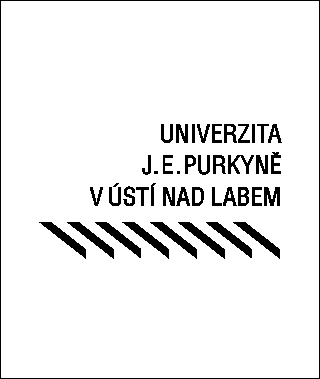 Univerzita J. E. Purkyně
Pasteurova 3544/1
400 96 ÚSTÍ NAD LABEM
Česká republikaUniverzita J. E. Purkyně
Pasteurova 3544/1
400 96 ÚSTÍ NAD LABEM
Česká republikaUniverzita J. E. Purkyně
Pasteurova 3544/1
400 96 ÚSTÍ NAD LABEM
Česká republikaUniverzita J. E. Purkyně
Pasteurova 3544/1
400 96 ÚSTÍ NAD LABEM
Česká republikaUniverzita J. E. Purkyně
Pasteurova 3544/1
400 96 ÚSTÍ NAD LABEM
Česká republikaUniverzita J. E. Purkyně
Pasteurova 3544/1
400 96 ÚSTÍ NAD LABEM
Česká republikaUniverzita J. E. Purkyně
Pasteurova 3544/1
400 96 ÚSTÍ NAD LABEM
Česká republikaUniverzita J. E. Purkyně
Pasteurova 3544/1
400 96 ÚSTÍ NAD LABEM
Česká republikaUniverzita J. E. Purkyně
Pasteurova 3544/1
400 96 ÚSTÍ NAD LABEM
Česká republikaUniverzita J. E. Purkyně
Pasteurova 3544/1
400 96 ÚSTÍ NAD LABEM
Česká republikaUniverzita J. E. Purkyně
Pasteurova 3544/1
400 96 ÚSTÍ NAD LABEM
Česká republikaUniverzita J. E. Purkyně
Pasteurova 3544/1
400 96 ÚSTÍ NAD LABEM
Česká republikaSmlouva:Smlouva:Smlouva:Smlouva:Smlouva:22446300342244630034Univerzita J. E. Purkyně
Pasteurova 3544/1
400 96 ÚSTÍ NAD LABEM
Česká republikaUniverzita J. E. Purkyně
Pasteurova 3544/1
400 96 ÚSTÍ NAD LABEM
Česká republikaUniverzita J. E. Purkyně
Pasteurova 3544/1
400 96 ÚSTÍ NAD LABEM
Česká republikaUniverzita J. E. Purkyně
Pasteurova 3544/1
400 96 ÚSTÍ NAD LABEM
Česká republikaUniverzita J. E. Purkyně
Pasteurova 3544/1
400 96 ÚSTÍ NAD LABEM
Česká republikaUniverzita J. E. Purkyně
Pasteurova 3544/1
400 96 ÚSTÍ NAD LABEM
Česká republikaUniverzita J. E. Purkyně
Pasteurova 3544/1
400 96 ÚSTÍ NAD LABEM
Česká republikaUniverzita J. E. Purkyně
Pasteurova 3544/1
400 96 ÚSTÍ NAD LABEM
Česká republikaUniverzita J. E. Purkyně
Pasteurova 3544/1
400 96 ÚSTÍ NAD LABEM
Česká republikaUniverzita J. E. Purkyně
Pasteurova 3544/1
400 96 ÚSTÍ NAD LABEM
Česká republikaUniverzita J. E. Purkyně
Pasteurova 3544/1
400 96 ÚSTÍ NAD LABEM
Česká republikaUniverzita J. E. Purkyně
Pasteurova 3544/1
400 96 ÚSTÍ NAD LABEM
Česká republika22446300342244630034Univerzita J. E. Purkyně
Pasteurova 3544/1
400 96 ÚSTÍ NAD LABEM
Česká republikaUniverzita J. E. Purkyně
Pasteurova 3544/1
400 96 ÚSTÍ NAD LABEM
Česká republikaUniverzita J. E. Purkyně
Pasteurova 3544/1
400 96 ÚSTÍ NAD LABEM
Česká republikaUniverzita J. E. Purkyně
Pasteurova 3544/1
400 96 ÚSTÍ NAD LABEM
Česká republikaUniverzita J. E. Purkyně
Pasteurova 3544/1
400 96 ÚSTÍ NAD LABEM
Česká republikaUniverzita J. E. Purkyně
Pasteurova 3544/1
400 96 ÚSTÍ NAD LABEM
Česká republikaUniverzita J. E. Purkyně
Pasteurova 3544/1
400 96 ÚSTÍ NAD LABEM
Česká republikaUniverzita J. E. Purkyně
Pasteurova 3544/1
400 96 ÚSTÍ NAD LABEM
Česká republikaUniverzita J. E. Purkyně
Pasteurova 3544/1
400 96 ÚSTÍ NAD LABEM
Česká republikaUniverzita J. E. Purkyně
Pasteurova 3544/1
400 96 ÚSTÍ NAD LABEM
Česká republikaUniverzita J. E. Purkyně
Pasteurova 3544/1
400 96 ÚSTÍ NAD LABEM
Česká republikaUniverzita J. E. Purkyně
Pasteurova 3544/1
400 96 ÚSTÍ NAD LABEM
Česká republikaČíslo účtu:Číslo účtu:Číslo účtu:Číslo účtu:Číslo účtu:22446300342244630034Univerzita J. E. Purkyně
Pasteurova 3544/1
400 96 ÚSTÍ NAD LABEM
Česká republikaUniverzita J. E. Purkyně
Pasteurova 3544/1
400 96 ÚSTÍ NAD LABEM
Česká republikaUniverzita J. E. Purkyně
Pasteurova 3544/1
400 96 ÚSTÍ NAD LABEM
Česká republikaUniverzita J. E. Purkyně
Pasteurova 3544/1
400 96 ÚSTÍ NAD LABEM
Česká republikaUniverzita J. E. Purkyně
Pasteurova 3544/1
400 96 ÚSTÍ NAD LABEM
Česká republikaUniverzita J. E. Purkyně
Pasteurova 3544/1
400 96 ÚSTÍ NAD LABEM
Česká republikaUniverzita J. E. Purkyně
Pasteurova 3544/1
400 96 ÚSTÍ NAD LABEM
Česká republikaUniverzita J. E. Purkyně
Pasteurova 3544/1
400 96 ÚSTÍ NAD LABEM
Česká republikaUniverzita J. E. Purkyně
Pasteurova 3544/1
400 96 ÚSTÍ NAD LABEM
Česká republikaUniverzita J. E. Purkyně
Pasteurova 3544/1
400 96 ÚSTÍ NAD LABEM
Česká republikaUniverzita J. E. Purkyně
Pasteurova 3544/1
400 96 ÚSTÍ NAD LABEM
Česká republikaUniverzita J. E. Purkyně
Pasteurova 3544/1
400 96 ÚSTÍ NAD LABEM
Česká republikaPeněžní ústav:Peněžní ústav:Peněžní ústav:Peněžní ústav:Peněžní ústav:22446300342244630034Univerzita J. E. Purkyně
Pasteurova 3544/1
400 96 ÚSTÍ NAD LABEM
Česká republikaUniverzita J. E. Purkyně
Pasteurova 3544/1
400 96 ÚSTÍ NAD LABEM
Česká republikaUniverzita J. E. Purkyně
Pasteurova 3544/1
400 96 ÚSTÍ NAD LABEM
Česká republikaUniverzita J. E. Purkyně
Pasteurova 3544/1
400 96 ÚSTÍ NAD LABEM
Česká republikaUniverzita J. E. Purkyně
Pasteurova 3544/1
400 96 ÚSTÍ NAD LABEM
Česká republikaUniverzita J. E. Purkyně
Pasteurova 3544/1
400 96 ÚSTÍ NAD LABEM
Česká republikaUniverzita J. E. Purkyně
Pasteurova 3544/1
400 96 ÚSTÍ NAD LABEM
Česká republikaUniverzita J. E. Purkyně
Pasteurova 3544/1
400 96 ÚSTÍ NAD LABEM
Česká republikaUniverzita J. E. Purkyně
Pasteurova 3544/1
400 96 ÚSTÍ NAD LABEM
Česká republikaUniverzita J. E. Purkyně
Pasteurova 3544/1
400 96 ÚSTÍ NAD LABEM
Česká republikaUniverzita J. E. Purkyně
Pasteurova 3544/1
400 96 ÚSTÍ NAD LABEM
Česká republikaUniverzita J. E. Purkyně
Pasteurova 3544/1
400 96 ÚSTÍ NAD LABEM
Česká republika2244630034224463003422446300342244630034Dodavatel:Dodavatel:Dodavatel:Dodavatel:Dodavatel:Dodavatel:Dodavatel:22446300342244630034DIČ:DIČ:DIČ:CZ44555601CZ44555601CZ44555601CZ44555601Dodavatel:Dodavatel:Dodavatel:Dodavatel:Dodavatel:Dodavatel:Dodavatel:22446300342244630034DIČ:DIČ:DIČ:CZ44555601CZ44555601CZ44555601CZ44555601IČ:IČ:7165695271656952716569527165695271656952DIČ:DIČ:CZ7909160622CZ7909160622CZ7909160622CZ7909160622CZ7909160622CZ790916062222446300342244630034IČ:IČ:IČ:44555601445556014455560144555601IČ:IČ:7165695271656952716569527165695271656952DIČ:DIČ:CZ7909160622CZ7909160622CZ7909160622CZ7909160622CZ7909160622CZ790916062222446300342244630034IČ:IČ:IČ:4455560144555601445556014455560122446300342244630034IČ:IČ:IČ:4455560144555601445556014455560122446300342244630034IČ:IČ:IČ:445556014455560144555601445556012244630034224463003422446300342244630034Konečný příjemce:Konečný příjemce:Konečný příjemce:Konečný příjemce:Konečný příjemce:Konečný příjemce:Konečný příjemce:Konečný příjemce:Konečný příjemce:Konečný příjemce:224463003422446300342244630034224463003422446300342244630034Platnost objednávky do:Platnost objednávky do:Platnost objednávky do:Platnost objednávky do:Platnost objednávky do:Platnost objednávky do:Platnost objednávky do:Platnost objednávky do:31.12.202431.12.202431.12.202431.12.202431.12.2024Termín dodání:Termín dodání:Termín dodání:Termín dodání:Termín dodání:Termín dodání:Termín dodání:29.03.202429.03.202429.03.202429.03.202429.03.2024Forma úhrady:Forma úhrady:Forma úhrady:Forma úhrady:Forma úhrady:Forma úhrady:Forma úhrady:PříkazemPříkazemPříkazemPříkazemPříkazemForma úhrady:Forma úhrady:Forma úhrady:Forma úhrady:Forma úhrady:Forma úhrady:Forma úhrady:PříkazemPříkazemPříkazemPříkazemPříkazemForma úhrady:Forma úhrady:Forma úhrady:Forma úhrady:Forma úhrady:Forma úhrady:Forma úhrady:PříkazemPříkazemPříkazemPříkazemPříkazemTermín úhrady:Termín úhrady:Termín úhrady:Termín úhrady:Termín úhrady:Termín úhrady:Termín úhrady:Termín úhrady:Termín úhrady:Termín úhrady:Termín úhrady:Termín úhrady:Termín úhrady:Termín úhrady:Objednávka je návrhem na uzavření smlouvy dle § 1731 a násl. zákona č.89/2012 Sb., občanského zákoníku, v platném znění. Je-li plnění dle objednávky vyšší než 50.000,-Kč bez DPH,
musí být objednávka dodavatelem bez zbytečného odkladu potvrzena.
Uzavřená smlouva, tzn. objednávka i s potvrzením, podléhá povinnosti zveřejnění v registru smluv MV dle zákona č. 340/2015 Sb., v platném znění.
__________________________________________________________________________________________________
Na fakturu uveďte číslo objednávky a číslo projektu, které je nezbytnou podmínkou pro úhradu faktury.



Akceptací objednávky dodavatel prohlašuje, že není ve střetu zájmů, zejména ve vztahu k zák.č.159/2006 Sb., § 4b, a současně se na dodavatele nebo jeho poddodavatele nevztahují
mezinárodní sankce podle zákona upravujícího provádění mezinárodních sankcí.


Objednávka je návrhem na uzavření smlouvy dle § 1731 a násl. zákona č.89/2012 Sb., občanského zákoníku, v platném znění. Je-li plnění dle objednávky vyšší než 50.000,-Kč bez DPH,
musí být objednávka dodavatelem bez zbytečného odkladu potvrzena.
Uzavřená smlouva, tzn. objednávka i s potvrzením, podléhá povinnosti zveřejnění v registru smluv MV dle zákona č. 340/2015 Sb., v platném znění.
__________________________________________________________________________________________________
Na fakturu uveďte číslo objednávky a číslo projektu, které je nezbytnou podmínkou pro úhradu faktury.



Akceptací objednávky dodavatel prohlašuje, že není ve střetu zájmů, zejména ve vztahu k zák.č.159/2006 Sb., § 4b, a současně se na dodavatele nebo jeho poddodavatele nevztahují
mezinárodní sankce podle zákona upravujícího provádění mezinárodních sankcí.


Objednávka je návrhem na uzavření smlouvy dle § 1731 a násl. zákona č.89/2012 Sb., občanského zákoníku, v platném znění. Je-li plnění dle objednávky vyšší než 50.000,-Kč bez DPH,
musí být objednávka dodavatelem bez zbytečného odkladu potvrzena.
Uzavřená smlouva, tzn. objednávka i s potvrzením, podléhá povinnosti zveřejnění v registru smluv MV dle zákona č. 340/2015 Sb., v platném znění.
__________________________________________________________________________________________________
Na fakturu uveďte číslo objednávky a číslo projektu, které je nezbytnou podmínkou pro úhradu faktury.



Akceptací objednávky dodavatel prohlašuje, že není ve střetu zájmů, zejména ve vztahu k zák.č.159/2006 Sb., § 4b, a současně se na dodavatele nebo jeho poddodavatele nevztahují
mezinárodní sankce podle zákona upravujícího provádění mezinárodních sankcí.


Objednávka je návrhem na uzavření smlouvy dle § 1731 a násl. zákona č.89/2012 Sb., občanského zákoníku, v platném znění. Je-li plnění dle objednávky vyšší než 50.000,-Kč bez DPH,
musí být objednávka dodavatelem bez zbytečného odkladu potvrzena.
Uzavřená smlouva, tzn. objednávka i s potvrzením, podléhá povinnosti zveřejnění v registru smluv MV dle zákona č. 340/2015 Sb., v platném znění.
__________________________________________________________________________________________________
Na fakturu uveďte číslo objednávky a číslo projektu, které je nezbytnou podmínkou pro úhradu faktury.



Akceptací objednávky dodavatel prohlašuje, že není ve střetu zájmů, zejména ve vztahu k zák.č.159/2006 Sb., § 4b, a současně se na dodavatele nebo jeho poddodavatele nevztahují
mezinárodní sankce podle zákona upravujícího provádění mezinárodních sankcí.


Objednávka je návrhem na uzavření smlouvy dle § 1731 a násl. zákona č.89/2012 Sb., občanského zákoníku, v platném znění. Je-li plnění dle objednávky vyšší než 50.000,-Kč bez DPH,
musí být objednávka dodavatelem bez zbytečného odkladu potvrzena.
Uzavřená smlouva, tzn. objednávka i s potvrzením, podléhá povinnosti zveřejnění v registru smluv MV dle zákona č. 340/2015 Sb., v platném znění.
__________________________________________________________________________________________________
Na fakturu uveďte číslo objednávky a číslo projektu, které je nezbytnou podmínkou pro úhradu faktury.



Akceptací objednávky dodavatel prohlašuje, že není ve střetu zájmů, zejména ve vztahu k zák.č.159/2006 Sb., § 4b, a současně se na dodavatele nebo jeho poddodavatele nevztahují
mezinárodní sankce podle zákona upravujícího provádění mezinárodních sankcí.


Objednávka je návrhem na uzavření smlouvy dle § 1731 a násl. zákona č.89/2012 Sb., občanského zákoníku, v platném znění. Je-li plnění dle objednávky vyšší než 50.000,-Kč bez DPH,
musí být objednávka dodavatelem bez zbytečného odkladu potvrzena.
Uzavřená smlouva, tzn. objednávka i s potvrzením, podléhá povinnosti zveřejnění v registru smluv MV dle zákona č. 340/2015 Sb., v platném znění.
__________________________________________________________________________________________________
Na fakturu uveďte číslo objednávky a číslo projektu, které je nezbytnou podmínkou pro úhradu faktury.



Akceptací objednávky dodavatel prohlašuje, že není ve střetu zájmů, zejména ve vztahu k zák.č.159/2006 Sb., § 4b, a současně se na dodavatele nebo jeho poddodavatele nevztahují
mezinárodní sankce podle zákona upravujícího provádění mezinárodních sankcí.


Objednávka je návrhem na uzavření smlouvy dle § 1731 a násl. zákona č.89/2012 Sb., občanského zákoníku, v platném znění. Je-li plnění dle objednávky vyšší než 50.000,-Kč bez DPH,
musí být objednávka dodavatelem bez zbytečného odkladu potvrzena.
Uzavřená smlouva, tzn. objednávka i s potvrzením, podléhá povinnosti zveřejnění v registru smluv MV dle zákona č. 340/2015 Sb., v platném znění.
__________________________________________________________________________________________________
Na fakturu uveďte číslo objednávky a číslo projektu, které je nezbytnou podmínkou pro úhradu faktury.



Akceptací objednávky dodavatel prohlašuje, že není ve střetu zájmů, zejména ve vztahu k zák.č.159/2006 Sb., § 4b, a současně se na dodavatele nebo jeho poddodavatele nevztahují
mezinárodní sankce podle zákona upravujícího provádění mezinárodních sankcí.


Objednávka je návrhem na uzavření smlouvy dle § 1731 a násl. zákona č.89/2012 Sb., občanského zákoníku, v platném znění. Je-li plnění dle objednávky vyšší než 50.000,-Kč bez DPH,
musí být objednávka dodavatelem bez zbytečného odkladu potvrzena.
Uzavřená smlouva, tzn. objednávka i s potvrzením, podléhá povinnosti zveřejnění v registru smluv MV dle zákona č. 340/2015 Sb., v platném znění.
__________________________________________________________________________________________________
Na fakturu uveďte číslo objednávky a číslo projektu, které je nezbytnou podmínkou pro úhradu faktury.



Akceptací objednávky dodavatel prohlašuje, že není ve střetu zájmů, zejména ve vztahu k zák.č.159/2006 Sb., § 4b, a současně se na dodavatele nebo jeho poddodavatele nevztahují
mezinárodní sankce podle zákona upravujícího provádění mezinárodních sankcí.


Objednávka je návrhem na uzavření smlouvy dle § 1731 a násl. zákona č.89/2012 Sb., občanského zákoníku, v platném znění. Je-li plnění dle objednávky vyšší než 50.000,-Kč bez DPH,
musí být objednávka dodavatelem bez zbytečného odkladu potvrzena.
Uzavřená smlouva, tzn. objednávka i s potvrzením, podléhá povinnosti zveřejnění v registru smluv MV dle zákona č. 340/2015 Sb., v platném znění.
__________________________________________________________________________________________________
Na fakturu uveďte číslo objednávky a číslo projektu, které je nezbytnou podmínkou pro úhradu faktury.



Akceptací objednávky dodavatel prohlašuje, že není ve střetu zájmů, zejména ve vztahu k zák.č.159/2006 Sb., § 4b, a současně se na dodavatele nebo jeho poddodavatele nevztahují
mezinárodní sankce podle zákona upravujícího provádění mezinárodních sankcí.


Objednávka je návrhem na uzavření smlouvy dle § 1731 a násl. zákona č.89/2012 Sb., občanského zákoníku, v platném znění. Je-li plnění dle objednávky vyšší než 50.000,-Kč bez DPH,
musí být objednávka dodavatelem bez zbytečného odkladu potvrzena.
Uzavřená smlouva, tzn. objednávka i s potvrzením, podléhá povinnosti zveřejnění v registru smluv MV dle zákona č. 340/2015 Sb., v platném znění.
__________________________________________________________________________________________________
Na fakturu uveďte číslo objednávky a číslo projektu, které je nezbytnou podmínkou pro úhradu faktury.



Akceptací objednávky dodavatel prohlašuje, že není ve střetu zájmů, zejména ve vztahu k zák.č.159/2006 Sb., § 4b, a současně se na dodavatele nebo jeho poddodavatele nevztahují
mezinárodní sankce podle zákona upravujícího provádění mezinárodních sankcí.


Objednávka je návrhem na uzavření smlouvy dle § 1731 a násl. zákona č.89/2012 Sb., občanského zákoníku, v platném znění. Je-li plnění dle objednávky vyšší než 50.000,-Kč bez DPH,
musí být objednávka dodavatelem bez zbytečného odkladu potvrzena.
Uzavřená smlouva, tzn. objednávka i s potvrzením, podléhá povinnosti zveřejnění v registru smluv MV dle zákona č. 340/2015 Sb., v platném znění.
__________________________________________________________________________________________________
Na fakturu uveďte číslo objednávky a číslo projektu, které je nezbytnou podmínkou pro úhradu faktury.



Akceptací objednávky dodavatel prohlašuje, že není ve střetu zájmů, zejména ve vztahu k zák.č.159/2006 Sb., § 4b, a současně se na dodavatele nebo jeho poddodavatele nevztahují
mezinárodní sankce podle zákona upravujícího provádění mezinárodních sankcí.


Objednávka je návrhem na uzavření smlouvy dle § 1731 a násl. zákona č.89/2012 Sb., občanského zákoníku, v platném znění. Je-li plnění dle objednávky vyšší než 50.000,-Kč bez DPH,
musí být objednávka dodavatelem bez zbytečného odkladu potvrzena.
Uzavřená smlouva, tzn. objednávka i s potvrzením, podléhá povinnosti zveřejnění v registru smluv MV dle zákona č. 340/2015 Sb., v platném znění.
__________________________________________________________________________________________________
Na fakturu uveďte číslo objednávky a číslo projektu, které je nezbytnou podmínkou pro úhradu faktury.



Akceptací objednávky dodavatel prohlašuje, že není ve střetu zájmů, zejména ve vztahu k zák.č.159/2006 Sb., § 4b, a současně se na dodavatele nebo jeho poddodavatele nevztahují
mezinárodní sankce podle zákona upravujícího provádění mezinárodních sankcí.


Objednávka je návrhem na uzavření smlouvy dle § 1731 a násl. zákona č.89/2012 Sb., občanského zákoníku, v platném znění. Je-li plnění dle objednávky vyšší než 50.000,-Kč bez DPH,
musí být objednávka dodavatelem bez zbytečného odkladu potvrzena.
Uzavřená smlouva, tzn. objednávka i s potvrzením, podléhá povinnosti zveřejnění v registru smluv MV dle zákona č. 340/2015 Sb., v platném znění.
__________________________________________________________________________________________________
Na fakturu uveďte číslo objednávky a číslo projektu, které je nezbytnou podmínkou pro úhradu faktury.



Akceptací objednávky dodavatel prohlašuje, že není ve střetu zájmů, zejména ve vztahu k zák.č.159/2006 Sb., § 4b, a současně se na dodavatele nebo jeho poddodavatele nevztahují
mezinárodní sankce podle zákona upravujícího provádění mezinárodních sankcí.


Objednávka je návrhem na uzavření smlouvy dle § 1731 a násl. zákona č.89/2012 Sb., občanského zákoníku, v platném znění. Je-li plnění dle objednávky vyšší než 50.000,-Kč bez DPH,
musí být objednávka dodavatelem bez zbytečného odkladu potvrzena.
Uzavřená smlouva, tzn. objednávka i s potvrzením, podléhá povinnosti zveřejnění v registru smluv MV dle zákona č. 340/2015 Sb., v platném znění.
__________________________________________________________________________________________________
Na fakturu uveďte číslo objednávky a číslo projektu, které je nezbytnou podmínkou pro úhradu faktury.



Akceptací objednávky dodavatel prohlašuje, že není ve střetu zájmů, zejména ve vztahu k zák.č.159/2006 Sb., § 4b, a současně se na dodavatele nebo jeho poddodavatele nevztahují
mezinárodní sankce podle zákona upravujícího provádění mezinárodních sankcí.


Objednávka je návrhem na uzavření smlouvy dle § 1731 a násl. zákona č.89/2012 Sb., občanského zákoníku, v platném znění. Je-li plnění dle objednávky vyšší než 50.000,-Kč bez DPH,
musí být objednávka dodavatelem bez zbytečného odkladu potvrzena.
Uzavřená smlouva, tzn. objednávka i s potvrzením, podléhá povinnosti zveřejnění v registru smluv MV dle zákona č. 340/2015 Sb., v platném znění.
__________________________________________________________________________________________________
Na fakturu uveďte číslo objednávky a číslo projektu, které je nezbytnou podmínkou pro úhradu faktury.



Akceptací objednávky dodavatel prohlašuje, že není ve střetu zájmů, zejména ve vztahu k zák.č.159/2006 Sb., § 4b, a současně se na dodavatele nebo jeho poddodavatele nevztahují
mezinárodní sankce podle zákona upravujícího provádění mezinárodních sankcí.


Objednávka je návrhem na uzavření smlouvy dle § 1731 a násl. zákona č.89/2012 Sb., občanského zákoníku, v platném znění. Je-li plnění dle objednávky vyšší než 50.000,-Kč bez DPH,
musí být objednávka dodavatelem bez zbytečného odkladu potvrzena.
Uzavřená smlouva, tzn. objednávka i s potvrzením, podléhá povinnosti zveřejnění v registru smluv MV dle zákona č. 340/2015 Sb., v platném znění.
__________________________________________________________________________________________________
Na fakturu uveďte číslo objednávky a číslo projektu, které je nezbytnou podmínkou pro úhradu faktury.



Akceptací objednávky dodavatel prohlašuje, že není ve střetu zájmů, zejména ve vztahu k zák.č.159/2006 Sb., § 4b, a současně se na dodavatele nebo jeho poddodavatele nevztahují
mezinárodní sankce podle zákona upravujícího provádění mezinárodních sankcí.


Objednávka je návrhem na uzavření smlouvy dle § 1731 a násl. zákona č.89/2012 Sb., občanského zákoníku, v platném znění. Je-li plnění dle objednávky vyšší než 50.000,-Kč bez DPH,
musí být objednávka dodavatelem bez zbytečného odkladu potvrzena.
Uzavřená smlouva, tzn. objednávka i s potvrzením, podléhá povinnosti zveřejnění v registru smluv MV dle zákona č. 340/2015 Sb., v platném znění.
__________________________________________________________________________________________________
Na fakturu uveďte číslo objednávky a číslo projektu, které je nezbytnou podmínkou pro úhradu faktury.



Akceptací objednávky dodavatel prohlašuje, že není ve střetu zájmů, zejména ve vztahu k zák.č.159/2006 Sb., § 4b, a současně se na dodavatele nebo jeho poddodavatele nevztahují
mezinárodní sankce podle zákona upravujícího provádění mezinárodních sankcí.


Objednávka je návrhem na uzavření smlouvy dle § 1731 a násl. zákona č.89/2012 Sb., občanského zákoníku, v platném znění. Je-li plnění dle objednávky vyšší než 50.000,-Kč bez DPH,
musí být objednávka dodavatelem bez zbytečného odkladu potvrzena.
Uzavřená smlouva, tzn. objednávka i s potvrzením, podléhá povinnosti zveřejnění v registru smluv MV dle zákona č. 340/2015 Sb., v platném znění.
__________________________________________________________________________________________________
Na fakturu uveďte číslo objednávky a číslo projektu, které je nezbytnou podmínkou pro úhradu faktury.



Akceptací objednávky dodavatel prohlašuje, že není ve střetu zájmů, zejména ve vztahu k zák.č.159/2006 Sb., § 4b, a současně se na dodavatele nebo jeho poddodavatele nevztahují
mezinárodní sankce podle zákona upravujícího provádění mezinárodních sankcí.


Objednávka je návrhem na uzavření smlouvy dle § 1731 a násl. zákona č.89/2012 Sb., občanského zákoníku, v platném znění. Je-li plnění dle objednávky vyšší než 50.000,-Kč bez DPH,
musí být objednávka dodavatelem bez zbytečného odkladu potvrzena.
Uzavřená smlouva, tzn. objednávka i s potvrzením, podléhá povinnosti zveřejnění v registru smluv MV dle zákona č. 340/2015 Sb., v platném znění.
__________________________________________________________________________________________________
Na fakturu uveďte číslo objednávky a číslo projektu, které je nezbytnou podmínkou pro úhradu faktury.



Akceptací objednávky dodavatel prohlašuje, že není ve střetu zájmů, zejména ve vztahu k zák.č.159/2006 Sb., § 4b, a současně se na dodavatele nebo jeho poddodavatele nevztahují
mezinárodní sankce podle zákona upravujícího provádění mezinárodních sankcí.


Objednávka je návrhem na uzavření smlouvy dle § 1731 a násl. zákona č.89/2012 Sb., občanského zákoníku, v platném znění. Je-li plnění dle objednávky vyšší než 50.000,-Kč bez DPH,
musí být objednávka dodavatelem bez zbytečného odkladu potvrzena.
Uzavřená smlouva, tzn. objednávka i s potvrzením, podléhá povinnosti zveřejnění v registru smluv MV dle zákona č. 340/2015 Sb., v platném znění.
__________________________________________________________________________________________________
Na fakturu uveďte číslo objednávky a číslo projektu, které je nezbytnou podmínkou pro úhradu faktury.



Akceptací objednávky dodavatel prohlašuje, že není ve střetu zájmů, zejména ve vztahu k zák.č.159/2006 Sb., § 4b, a současně se na dodavatele nebo jeho poddodavatele nevztahují
mezinárodní sankce podle zákona upravujícího provádění mezinárodních sankcí.


Objednávka je návrhem na uzavření smlouvy dle § 1731 a násl. zákona č.89/2012 Sb., občanského zákoníku, v platném znění. Je-li plnění dle objednávky vyšší než 50.000,-Kč bez DPH,
musí být objednávka dodavatelem bez zbytečného odkladu potvrzena.
Uzavřená smlouva, tzn. objednávka i s potvrzením, podléhá povinnosti zveřejnění v registru smluv MV dle zákona č. 340/2015 Sb., v platném znění.
__________________________________________________________________________________________________
Na fakturu uveďte číslo objednávky a číslo projektu, které je nezbytnou podmínkou pro úhradu faktury.



Akceptací objednávky dodavatel prohlašuje, že není ve střetu zájmů, zejména ve vztahu k zák.č.159/2006 Sb., § 4b, a současně se na dodavatele nebo jeho poddodavatele nevztahují
mezinárodní sankce podle zákona upravujícího provádění mezinárodních sankcí.


Objednávka je návrhem na uzavření smlouvy dle § 1731 a násl. zákona č.89/2012 Sb., občanského zákoníku, v platném znění. Je-li plnění dle objednávky vyšší než 50.000,-Kč bez DPH,
musí být objednávka dodavatelem bez zbytečného odkladu potvrzena.
Uzavřená smlouva, tzn. objednávka i s potvrzením, podléhá povinnosti zveřejnění v registru smluv MV dle zákona č. 340/2015 Sb., v platném znění.
__________________________________________________________________________________________________
Na fakturu uveďte číslo objednávky a číslo projektu, které je nezbytnou podmínkou pro úhradu faktury.



Akceptací objednávky dodavatel prohlašuje, že není ve střetu zájmů, zejména ve vztahu k zák.č.159/2006 Sb., § 4b, a současně se na dodavatele nebo jeho poddodavatele nevztahují
mezinárodní sankce podle zákona upravujícího provádění mezinárodních sankcí.


Objednávka je návrhem na uzavření smlouvy dle § 1731 a násl. zákona č.89/2012 Sb., občanského zákoníku, v platném znění. Je-li plnění dle objednávky vyšší než 50.000,-Kč bez DPH,
musí být objednávka dodavatelem bez zbytečného odkladu potvrzena.
Uzavřená smlouva, tzn. objednávka i s potvrzením, podléhá povinnosti zveřejnění v registru smluv MV dle zákona č. 340/2015 Sb., v platném znění.
__________________________________________________________________________________________________
Na fakturu uveďte číslo objednávky a číslo projektu, které je nezbytnou podmínkou pro úhradu faktury.



Akceptací objednávky dodavatel prohlašuje, že není ve střetu zájmů, zejména ve vztahu k zák.č.159/2006 Sb., § 4b, a současně se na dodavatele nebo jeho poddodavatele nevztahují
mezinárodní sankce podle zákona upravujícího provádění mezinárodních sankcí.


Objednávka je návrhem na uzavření smlouvy dle § 1731 a násl. zákona č.89/2012 Sb., občanského zákoníku, v platném znění. Je-li plnění dle objednávky vyšší než 50.000,-Kč bez DPH,
musí být objednávka dodavatelem bez zbytečného odkladu potvrzena.
Uzavřená smlouva, tzn. objednávka i s potvrzením, podléhá povinnosti zveřejnění v registru smluv MV dle zákona č. 340/2015 Sb., v platném znění.
__________________________________________________________________________________________________
Na fakturu uveďte číslo objednávky a číslo projektu, které je nezbytnou podmínkou pro úhradu faktury.



Akceptací objednávky dodavatel prohlašuje, že není ve střetu zájmů, zejména ve vztahu k zák.č.159/2006 Sb., § 4b, a současně se na dodavatele nebo jeho poddodavatele nevztahují
mezinárodní sankce podle zákona upravujícího provádění mezinárodních sankcí.


Objednávka je návrhem na uzavření smlouvy dle § 1731 a násl. zákona č.89/2012 Sb., občanského zákoníku, v platném znění. Je-li plnění dle objednávky vyšší než 50.000,-Kč bez DPH,
musí být objednávka dodavatelem bez zbytečného odkladu potvrzena.
Uzavřená smlouva, tzn. objednávka i s potvrzením, podléhá povinnosti zveřejnění v registru smluv MV dle zákona č. 340/2015 Sb., v platném znění.
__________________________________________________________________________________________________
Na fakturu uveďte číslo objednávky a číslo projektu, které je nezbytnou podmínkou pro úhradu faktury.



Akceptací objednávky dodavatel prohlašuje, že není ve střetu zájmů, zejména ve vztahu k zák.č.159/2006 Sb., § 4b, a současně se na dodavatele nebo jeho poddodavatele nevztahují
mezinárodní sankce podle zákona upravujícího provádění mezinárodních sankcí.


Objednávka je návrhem na uzavření smlouvy dle § 1731 a násl. zákona č.89/2012 Sb., občanského zákoníku, v platném znění. Je-li plnění dle objednávky vyšší než 50.000,-Kč bez DPH,
musí být objednávka dodavatelem bez zbytečného odkladu potvrzena.
Uzavřená smlouva, tzn. objednávka i s potvrzením, podléhá povinnosti zveřejnění v registru smluv MV dle zákona č. 340/2015 Sb., v platném znění.
__________________________________________________________________________________________________
Na fakturu uveďte číslo objednávky a číslo projektu, které je nezbytnou podmínkou pro úhradu faktury.



Akceptací objednávky dodavatel prohlašuje, že není ve střetu zájmů, zejména ve vztahu k zák.č.159/2006 Sb., § 4b, a současně se na dodavatele nebo jeho poddodavatele nevztahují
mezinárodní sankce podle zákona upravujícího provádění mezinárodních sankcí.


Objednávka je návrhem na uzavření smlouvy dle § 1731 a násl. zákona č.89/2012 Sb., občanského zákoníku, v platném znění. Je-li plnění dle objednávky vyšší než 50.000,-Kč bez DPH,
musí být objednávka dodavatelem bez zbytečného odkladu potvrzena.
Uzavřená smlouva, tzn. objednávka i s potvrzením, podléhá povinnosti zveřejnění v registru smluv MV dle zákona č. 340/2015 Sb., v platném znění.
__________________________________________________________________________________________________
Na fakturu uveďte číslo objednávky a číslo projektu, které je nezbytnou podmínkou pro úhradu faktury.



Akceptací objednávky dodavatel prohlašuje, že není ve střetu zájmů, zejména ve vztahu k zák.č.159/2006 Sb., § 4b, a současně se na dodavatele nebo jeho poddodavatele nevztahují
mezinárodní sankce podle zákona upravujícího provádění mezinárodních sankcí.


Objednávka je návrhem na uzavření smlouvy dle § 1731 a násl. zákona č.89/2012 Sb., občanského zákoníku, v platném znění. Je-li plnění dle objednávky vyšší než 50.000,-Kč bez DPH,
musí být objednávka dodavatelem bez zbytečného odkladu potvrzena.
Uzavřená smlouva, tzn. objednávka i s potvrzením, podléhá povinnosti zveřejnění v registru smluv MV dle zákona č. 340/2015 Sb., v platném znění.
__________________________________________________________________________________________________
Na fakturu uveďte číslo objednávky a číslo projektu, které je nezbytnou podmínkou pro úhradu faktury.



Akceptací objednávky dodavatel prohlašuje, že není ve střetu zájmů, zejména ve vztahu k zák.č.159/2006 Sb., § 4b, a současně se na dodavatele nebo jeho poddodavatele nevztahují
mezinárodní sankce podle zákona upravujícího provádění mezinárodních sankcí.


Položkový rozpis:Položkový rozpis:Položkový rozpis:Položkový rozpis:Položkový rozpis:Položkový rozpis:Položkový rozpis:Položkový rozpis:Položkový rozpis:Položkový rozpis:Položkový rozpis:Položkový rozpis:Položkový rozpis:Položkový rozpis:Položkový rozpis:Položkový rozpis:Položkový rozpis:Položkový rozpis:Položkový rozpis:Položkový rozpis:Položkový rozpis:Položkový rozpis:Položkový rozpis:Položkový rozpis:Položkový rozpis:Položkový rozpis:Položkový rozpis:Položkový rozpis:PoložkaPoložkaPoložkaPoložkaPoložkaPoložkaPoložkaPoložkaPoložkaPoložkaPoložkaPoložkaPoložkaPoložkaPoložkaPoložkaPoložkaPoložkaPoložkaPoložkaPoložkaPoložkaPoložkaPoložkaPoložkaPoložkaPoložkaPoložkaPoložkaReferenční čísloReferenční čísloReferenční čísloReferenční čísloReferenční čísloMnožstvíMnožstvíMnožstvíMJMJMJMJMJMJCena/MJ vč. DPHCena/MJ vč. DPHCena/MJ vč. DPHCena/MJ vč. DPHCena/MJ vč. DPHCelkem vč. DPHCelkem vč. DPHCelkem vč. DPHCelkem vč. DPHCelkem vč. DPHCelkem vč. DPHCelkem vč. DPHCelkem vč. DPHCelkem vč. DPHCelkem vč. DPHObjednáváme u Vás realizaci části uměleckého díla pro veřejný prostor - , která je součástí projektu KUCA2-004 - GARDENING OF SOUL: IN FIVE CHAPTERS, který je podpořen z Fondů EHP a Norska 2014- 201Objednáváme u Vás realizaci části uměleckého díla pro veřejný prostor - , která je součástí projektu KUCA2-004 - GARDENING OF SOUL: IN FIVE CHAPTERS, který je podpořen z Fondů EHP a Norska 2014- 201Objednáváme u Vás realizaci části uměleckého díla pro veřejný prostor - , která je součástí projektu KUCA2-004 - GARDENING OF SOUL: IN FIVE CHAPTERS, který je podpořen z Fondů EHP a Norska 2014- 201Objednáváme u Vás realizaci části uměleckého díla pro veřejný prostor - , která je součástí projektu KUCA2-004 - GARDENING OF SOUL: IN FIVE CHAPTERS, který je podpořen z Fondů EHP a Norska 2014- 201Objednáváme u Vás realizaci části uměleckého díla pro veřejný prostor - , která je součástí projektu KUCA2-004 - GARDENING OF SOUL: IN FIVE CHAPTERS, který je podpořen z Fondů EHP a Norska 2014- 201Objednáváme u Vás realizaci části uměleckého díla pro veřejný prostor - , která je součástí projektu KUCA2-004 - GARDENING OF SOUL: IN FIVE CHAPTERS, který je podpořen z Fondů EHP a Norska 2014- 201Objednáváme u Vás realizaci části uměleckého díla pro veřejný prostor - , která je součástí projektu KUCA2-004 - GARDENING OF SOUL: IN FIVE CHAPTERS, který je podpořen z Fondů EHP a Norska 2014- 201Objednáváme u Vás realizaci části uměleckého díla pro veřejný prostor - , která je součástí projektu KUCA2-004 - GARDENING OF SOUL: IN FIVE CHAPTERS, který je podpořen z Fondů EHP a Norska 2014- 201Objednáváme u Vás realizaci části uměleckého díla pro veřejný prostor - , která je součástí projektu KUCA2-004 - GARDENING OF SOUL: IN FIVE CHAPTERS, který je podpořen z Fondů EHP a Norska 2014- 201Objednáváme u Vás realizaci části uměleckého díla pro veřejný prostor - , která je součástí projektu KUCA2-004 - GARDENING OF SOUL: IN FIVE CHAPTERS, který je podpořen z Fondů EHP a Norska 2014- 201Objednáváme u Vás realizaci části uměleckého díla pro veřejný prostor - , která je součástí projektu KUCA2-004 - GARDENING OF SOUL: IN FIVE CHAPTERS, který je podpořen z Fondů EHP a Norska 2014- 201Objednáváme u Vás realizaci části uměleckého díla pro veřejný prostor - , která je součástí projektu KUCA2-004 - GARDENING OF SOUL: IN FIVE CHAPTERS, který je podpořen z Fondů EHP a Norska 2014- 201Objednáváme u Vás realizaci části uměleckého díla pro veřejný prostor - , která je součástí projektu KUCA2-004 - GARDENING OF SOUL: IN FIVE CHAPTERS, který je podpořen z Fondů EHP a Norska 2014- 201Objednáváme u Vás realizaci části uměleckého díla pro veřejný prostor - , která je součástí projektu KUCA2-004 - GARDENING OF SOUL: IN FIVE CHAPTERS, který je podpořen z Fondů EHP a Norska 2014- 201Objednáváme u Vás realizaci části uměleckého díla pro veřejný prostor - , která je součástí projektu KUCA2-004 - GARDENING OF SOUL: IN FIVE CHAPTERS, který je podpořen z Fondů EHP a Norska 2014- 201Objednáváme u Vás realizaci části uměleckého díla pro veřejný prostor - , která je součástí projektu KUCA2-004 - GARDENING OF SOUL: IN FIVE CHAPTERS, který je podpořen z Fondů EHP a Norska 2014- 201Objednáváme u Vás realizaci části uměleckého díla pro veřejný prostor - , která je součástí projektu KUCA2-004 - GARDENING OF SOUL: IN FIVE CHAPTERS, který je podpořen z Fondů EHP a Norska 2014- 201Objednáváme u Vás realizaci části uměleckého díla pro veřejný prostor - , která je součástí projektu KUCA2-004 - GARDENING OF SOUL: IN FIVE CHAPTERS, který je podpořen z Fondů EHP a Norska 2014- 201Objednáváme u Vás realizaci části uměleckého díla pro veřejný prostor - , která je součástí projektu KUCA2-004 - GARDENING OF SOUL: IN FIVE CHAPTERS, který je podpořen z Fondů EHP a Norska 2014- 201Objednáváme u Vás realizaci části uměleckého díla pro veřejný prostor - , která je součástí projektu KUCA2-004 - GARDENING OF SOUL: IN FIVE CHAPTERS, který je podpořen z Fondů EHP a Norska 2014- 201Objednáváme u Vás realizaci části uměleckého díla pro veřejný prostor - , která je součástí projektu KUCA2-004 - GARDENING OF SOUL: IN FIVE CHAPTERS, který je podpořen z Fondů EHP a Norska 2014- 201Objednáváme u Vás realizaci části uměleckého díla pro veřejný prostor - , která je součástí projektu KUCA2-004 - GARDENING OF SOUL: IN FIVE CHAPTERS, který je podpořen z Fondů EHP a Norska 2014- 201Objednáváme u Vás realizaci části uměleckého díla pro veřejný prostor - , která je součástí projektu KUCA2-004 - GARDENING OF SOUL: IN FIVE CHAPTERS, který je podpořen z Fondů EHP a Norska 2014- 201Objednáváme u Vás realizaci části uměleckého díla pro veřejný prostor - , která je součástí projektu KUCA2-004 - GARDENING OF SOUL: IN FIVE CHAPTERS, který je podpořen z Fondů EHP a Norska 2014- 201Objednáváme u Vás realizaci části uměleckého díla pro veřejný prostor - , která je součástí projektu KUCA2-004 - GARDENING OF SOUL: IN FIVE CHAPTERS, který je podpořen z Fondů EHP a Norska 2014- 201Objednáváme u Vás realizaci části uměleckého díla pro veřejný prostor - , která je součástí projektu KUCA2-004 - GARDENING OF SOUL: IN FIVE CHAPTERS, který je podpořen z Fondů EHP a Norska 2014- 201Objednáváme u Vás realizaci části uměleckého díla pro veřejný prostor - , která je součástí projektu KUCA2-004 - GARDENING OF SOUL: IN FIVE CHAPTERS, který je podpořen z Fondů EHP a Norska 2014- 201Objednáváme u Vás realizaci části uměleckého díla pro veřejný prostor - , která je součástí projektu KUCA2-004 - GARDENING OF SOUL: IN FIVE CHAPTERS, který je podpořen z Fondů EHP a Norska 2014- 201Objednáváme u Vás realizaci části uměleckého díla pro veřejný prostor - , která je součástí projektu KUCA2-004 - GARDENING OF SOUL: IN FIVE CHAPTERS, který je podpořen z Fondů EHP a Norska 2014- 201Datum vystavení:Datum vystavení:Datum vystavení:Datum vystavení:Datum vystavení:Datum vystavení:26.01.202426.01.202426.01.2024Vystavil:                                                                                       Akceptace dne 31.1.2024
Bc. Malchusová Monika
Tel.: 475285131, Fax: E-mail: monika.malchusova@ujep.cz
                                                                      ...................
                                                                          Razítko, podpisVystavil:                                                                                       Akceptace dne 31.1.2024
Bc. Malchusová Monika
Tel.: 475285131, Fax: E-mail: monika.malchusova@ujep.cz
                                                                      ...................
                                                                          Razítko, podpisVystavil:                                                                                       Akceptace dne 31.1.2024
Bc. Malchusová Monika
Tel.: 475285131, Fax: E-mail: monika.malchusova@ujep.cz
                                                                      ...................
                                                                          Razítko, podpisVystavil:                                                                                       Akceptace dne 31.1.2024
Bc. Malchusová Monika
Tel.: 475285131, Fax: E-mail: monika.malchusova@ujep.cz
                                                                      ...................
                                                                          Razítko, podpisVystavil:                                                                                       Akceptace dne 31.1.2024
Bc. Malchusová Monika
Tel.: 475285131, Fax: E-mail: monika.malchusova@ujep.cz
                                                                      ...................
                                                                          Razítko, podpisVystavil:                                                                                       Akceptace dne 31.1.2024
Bc. Malchusová Monika
Tel.: 475285131, Fax: E-mail: monika.malchusova@ujep.cz
                                                                      ...................
                                                                          Razítko, podpisVystavil:                                                                                       Akceptace dne 31.1.2024
Bc. Malchusová Monika
Tel.: 475285131, Fax: E-mail: monika.malchusova@ujep.cz
                                                                      ...................
                                                                          Razítko, podpisVystavil:                                                                                       Akceptace dne 31.1.2024
Bc. Malchusová Monika
Tel.: 475285131, Fax: E-mail: monika.malchusova@ujep.cz
                                                                      ...................
                                                                          Razítko, podpisVystavil:                                                                                       Akceptace dne 31.1.2024
Bc. Malchusová Monika
Tel.: 475285131, Fax: E-mail: monika.malchusova@ujep.cz
                                                                      ...................
                                                                          Razítko, podpisVystavil:                                                                                       Akceptace dne 31.1.2024
Bc. Malchusová Monika
Tel.: 475285131, Fax: E-mail: monika.malchusova@ujep.cz
                                                                      ...................
                                                                          Razítko, podpisVystavil:                                                                                       Akceptace dne 31.1.2024
Bc. Malchusová Monika
Tel.: 475285131, Fax: E-mail: monika.malchusova@ujep.cz
                                                                      ...................
                                                                          Razítko, podpisVystavil:                                                                                       Akceptace dne 31.1.2024
Bc. Malchusová Monika
Tel.: 475285131, Fax: E-mail: monika.malchusova@ujep.cz
                                                                      ...................
                                                                          Razítko, podpisVystavil:                                                                                       Akceptace dne 31.1.2024
Bc. Malchusová Monika
Tel.: 475285131, Fax: E-mail: monika.malchusova@ujep.cz
                                                                      ...................
                                                                          Razítko, podpisVystavil:                                                                                       Akceptace dne 31.1.2024
Bc. Malchusová Monika
Tel.: 475285131, Fax: E-mail: monika.malchusova@ujep.cz
                                                                      ...................
                                                                          Razítko, podpisVystavil:                                                                                       Akceptace dne 31.1.2024
Bc. Malchusová Monika
Tel.: 475285131, Fax: E-mail: monika.malchusova@ujep.cz
                                                                      ...................
                                                                          Razítko, podpisVystavil:                                                                                       Akceptace dne 31.1.2024
Bc. Malchusová Monika
Tel.: 475285131, Fax: E-mail: monika.malchusova@ujep.cz
                                                                      ...................
                                                                          Razítko, podpisVystavil:                                                                                       Akceptace dne 31.1.2024
Bc. Malchusová Monika
Tel.: 475285131, Fax: E-mail: monika.malchusova@ujep.cz
                                                                      ...................
                                                                          Razítko, podpisVystavil:                                                                                       Akceptace dne 31.1.2024
Bc. Malchusová Monika
Tel.: 475285131, Fax: E-mail: monika.malchusova@ujep.cz
                                                                      ...................
                                                                          Razítko, podpisVystavil:                                                                                       Akceptace dne 31.1.2024
Bc. Malchusová Monika
Tel.: 475285131, Fax: E-mail: monika.malchusova@ujep.cz
                                                                      ...................
                                                                          Razítko, podpisVystavil:                                                                                       Akceptace dne 31.1.2024
Bc. Malchusová Monika
Tel.: 475285131, Fax: E-mail: monika.malchusova@ujep.cz
                                                                      ...................
                                                                          Razítko, podpisVystavil:                                                                                       Akceptace dne 31.1.2024
Bc. Malchusová Monika
Tel.: 475285131, Fax: E-mail: monika.malchusova@ujep.cz
                                                                      ...................
                                                                          Razítko, podpisVystavil:                                                                                       Akceptace dne 31.1.2024
Bc. Malchusová Monika
Tel.: 475285131, Fax: E-mail: monika.malchusova@ujep.cz
                                                                      ...................
                                                                          Razítko, podpisVystavil:                                                                                       Akceptace dne 31.1.2024
Bc. Malchusová Monika
Tel.: 475285131, Fax: E-mail: monika.malchusova@ujep.cz
                                                                      ...................
                                                                          Razítko, podpisVystavil:                                                                                       Akceptace dne 31.1.2024
Bc. Malchusová Monika
Tel.: 475285131, Fax: E-mail: monika.malchusova@ujep.cz
                                                                      ...................
                                                                          Razítko, podpisVystavil:                                                                                       Akceptace dne 31.1.2024
Bc. Malchusová Monika
Tel.: 475285131, Fax: E-mail: monika.malchusova@ujep.cz
                                                                      ...................
                                                                          Razítko, podpisVystavil:                                                                                       Akceptace dne 31.1.2024
Bc. Malchusová Monika
Tel.: 475285131, Fax: E-mail: monika.malchusova@ujep.cz
                                                                      ...................
                                                                          Razítko, podpisVystavil:                                                                                       Akceptace dne 31.1.2024
Bc. Malchusová Monika
Tel.: 475285131, Fax: E-mail: monika.malchusova@ujep.cz
                                                                      ...................
                                                                          Razítko, podpisVystavil:                                                                                       Akceptace dne 31.1.2024
Bc. Malchusová Monika
Tel.: 475285131, Fax: E-mail: monika.malchusova@ujep.cz
                                                                      ...................
                                                                          Razítko, podpisVystavil:                                                                                       Akceptace dne 31.1.2024
Bc. Malchusová Monika
Tel.: 475285131, Fax: E-mail: monika.malchusova@ujep.cz
                                                                      ...................
                                                                          Razítko, podpisInterní údaje objednatele : 46306 \ 39 \ 2101-46 NF Gardening PN \ 1   Deník: 20 \ Objednávky (individuální příslib)Interní údaje objednatele : 46306 \ 39 \ 2101-46 NF Gardening PN \ 1   Deník: 20 \ Objednávky (individuální příslib)Interní údaje objednatele : 46306 \ 39 \ 2101-46 NF Gardening PN \ 1   Deník: 20 \ Objednávky (individuální příslib)Interní údaje objednatele : 46306 \ 39 \ 2101-46 NF Gardening PN \ 1   Deník: 20 \ Objednávky (individuální příslib)Interní údaje objednatele : 46306 \ 39 \ 2101-46 NF Gardening PN \ 1   Deník: 20 \ Objednávky (individuální příslib)Interní údaje objednatele : 46306 \ 39 \ 2101-46 NF Gardening PN \ 1   Deník: 20 \ Objednávky (individuální příslib)Interní údaje objednatele : 46306 \ 39 \ 2101-46 NF Gardening PN \ 1   Deník: 20 \ Objednávky (individuální příslib)Interní údaje objednatele : 46306 \ 39 \ 2101-46 NF Gardening PN \ 1   Deník: 20 \ Objednávky (individuální příslib)Interní údaje objednatele : 46306 \ 39 \ 2101-46 NF Gardening PN \ 1   Deník: 20 \ Objednávky (individuální příslib)Interní údaje objednatele : 46306 \ 39 \ 2101-46 NF Gardening PN \ 1   Deník: 20 \ Objednávky (individuální příslib)Interní údaje objednatele : 46306 \ 39 \ 2101-46 NF Gardening PN \ 1   Deník: 20 \ Objednávky (individuální příslib)Interní údaje objednatele : 46306 \ 39 \ 2101-46 NF Gardening PN \ 1   Deník: 20 \ Objednávky (individuální příslib)Interní údaje objednatele : 46306 \ 39 \ 2101-46 NF Gardening PN \ 1   Deník: 20 \ Objednávky (individuální příslib)Interní údaje objednatele : 46306 \ 39 \ 2101-46 NF Gardening PN \ 1   Deník: 20 \ Objednávky (individuální příslib)Interní údaje objednatele : 46306 \ 39 \ 2101-46 NF Gardening PN \ 1   Deník: 20 \ Objednávky (individuální příslib)Interní údaje objednatele : 46306 \ 39 \ 2101-46 NF Gardening PN \ 1   Deník: 20 \ Objednávky (individuální příslib)Interní údaje objednatele : 46306 \ 39 \ 2101-46 NF Gardening PN \ 1   Deník: 20 \ Objednávky (individuální příslib)Interní údaje objednatele : 46306 \ 39 \ 2101-46 NF Gardening PN \ 1   Deník: 20 \ Objednávky (individuální příslib)Interní údaje objednatele : 46306 \ 39 \ 2101-46 NF Gardening PN \ 1   Deník: 20 \ Objednávky (individuální příslib)Interní údaje objednatele : 46306 \ 39 \ 2101-46 NF Gardening PN \ 1   Deník: 20 \ Objednávky (individuální příslib)Interní údaje objednatele : 46306 \ 39 \ 2101-46 NF Gardening PN \ 1   Deník: 20 \ Objednávky (individuální příslib)Interní údaje objednatele : 46306 \ 39 \ 2101-46 NF Gardening PN \ 1   Deník: 20 \ Objednávky (individuální příslib)Interní údaje objednatele : 46306 \ 39 \ 2101-46 NF Gardening PN \ 1   Deník: 20 \ Objednávky (individuální příslib)Interní údaje objednatele : 46306 \ 39 \ 2101-46 NF Gardening PN \ 1   Deník: 20 \ Objednávky (individuální příslib)Interní údaje objednatele : 46306 \ 39 \ 2101-46 NF Gardening PN \ 1   Deník: 20 \ Objednávky (individuální příslib)Interní údaje objednatele : 46306 \ 39 \ 2101-46 NF Gardening PN \ 1   Deník: 20 \ Objednávky (individuální příslib)Interní údaje objednatele : 46306 \ 39 \ 2101-46 NF Gardening PN \ 1   Deník: 20 \ Objednávky (individuální příslib)Interní údaje objednatele : 46306 \ 39 \ 2101-46 NF Gardening PN \ 1   Deník: 20 \ Objednávky (individuální příslib)Od 1.1.02 jsme plátci DPH !      Odběratel použije plnění v rámci uskutečňování ekonomické činnosti.Od 1.1.02 jsme plátci DPH !      Odběratel použije plnění v rámci uskutečňování ekonomické činnosti.Od 1.1.02 jsme plátci DPH !      Odběratel použije plnění v rámci uskutečňování ekonomické činnosti.Od 1.1.02 jsme plátci DPH !      Odběratel použije plnění v rámci uskutečňování ekonomické činnosti.Od 1.1.02 jsme plátci DPH !      Odběratel použije plnění v rámci uskutečňování ekonomické činnosti.Od 1.1.02 jsme plátci DPH !      Odběratel použije plnění v rámci uskutečňování ekonomické činnosti.Od 1.1.02 jsme plátci DPH !      Odběratel použije plnění v rámci uskutečňování ekonomické činnosti.Od 1.1.02 jsme plátci DPH !      Odběratel použije plnění v rámci uskutečňování ekonomické činnosti.Od 1.1.02 jsme plátci DPH !      Odběratel použije plnění v rámci uskutečňování ekonomické činnosti.Od 1.1.02 jsme plátci DPH !      Odběratel použije plnění v rámci uskutečňování ekonomické činnosti.Od 1.1.02 jsme plátci DPH !      Odběratel použije plnění v rámci uskutečňování ekonomické činnosti.Od 1.1.02 jsme plátci DPH !      Odběratel použije plnění v rámci uskutečňování ekonomické činnosti.Od 1.1.02 jsme plátci DPH !      Odběratel použije plnění v rámci uskutečňování ekonomické činnosti.Od 1.1.02 jsme plátci DPH !      Odběratel použije plnění v rámci uskutečňování ekonomické činnosti.Od 1.1.02 jsme plátci DPH !      Odběratel použije plnění v rámci uskutečňování ekonomické činnosti.Od 1.1.02 jsme plátci DPH !      Odběratel použije plnění v rámci uskutečňování ekonomické činnosti.Od 1.1.02 jsme plátci DPH !      Odběratel použije plnění v rámci uskutečňování ekonomické činnosti.Od 1.1.02 jsme plátci DPH !      Odběratel použije plnění v rámci uskutečňování ekonomické činnosti.Od 1.1.02 jsme plátci DPH !      Odběratel použije plnění v rámci uskutečňování ekonomické činnosti.Od 1.1.02 jsme plátci DPH !      Odběratel použije plnění v rámci uskutečňování ekonomické činnosti.Od 1.1.02 jsme plátci DPH !      Odběratel použije plnění v rámci uskutečňování ekonomické činnosti.Od 1.1.02 jsme plátci DPH !      Odběratel použije plnění v rámci uskutečňování ekonomické činnosti.Od 1.1.02 jsme plátci DPH !      Odběratel použije plnění v rámci uskutečňování ekonomické činnosti.Od 1.1.02 jsme plátci DPH !      Odběratel použije plnění v rámci uskutečňování ekonomické činnosti.Od 1.1.02 jsme plátci DPH !      Odběratel použije plnění v rámci uskutečňování ekonomické činnosti.Od 1.1.02 jsme plátci DPH !      Odběratel použije plnění v rámci uskutečňování ekonomické činnosti.Od 1.1.02 jsme plátci DPH !      Odběratel použije plnění v rámci uskutečňování ekonomické činnosti.Od 1.1.02 jsme plátci DPH !      Odběratel použije plnění v rámci uskutečňování ekonomické činnosti.Strana:  2 z Strana:  2 z Strana:  2 z 22222
.
.
Příkazce operace (datum a podpis): _________________________ ______ Správce rozpočtu (datum a podpis):__________________________

.
.
Příkazce operace (datum a podpis): _________________________ ______ Správce rozpočtu (datum a podpis):__________________________

.
.
Příkazce operace (datum a podpis): _________________________ ______ Správce rozpočtu (datum a podpis):__________________________

.
.
Příkazce operace (datum a podpis): _________________________ ______ Správce rozpočtu (datum a podpis):__________________________

.
.
Příkazce operace (datum a podpis): _________________________ ______ Správce rozpočtu (datum a podpis):__________________________

.
.
Příkazce operace (datum a podpis): _________________________ ______ Správce rozpočtu (datum a podpis):__________________________

.
.
Příkazce operace (datum a podpis): _________________________ ______ Správce rozpočtu (datum a podpis):__________________________

.
.
Příkazce operace (datum a podpis): _________________________ ______ Správce rozpočtu (datum a podpis):__________________________

.
.
Příkazce operace (datum a podpis): _________________________ ______ Správce rozpočtu (datum a podpis):__________________________

.
.
Příkazce operace (datum a podpis): _________________________ ______ Správce rozpočtu (datum a podpis):__________________________

.
.
Příkazce operace (datum a podpis): _________________________ ______ Správce rozpočtu (datum a podpis):__________________________

.
.
Příkazce operace (datum a podpis): _________________________ ______ Správce rozpočtu (datum a podpis):__________________________

.
.
Příkazce operace (datum a podpis): _________________________ ______ Správce rozpočtu (datum a podpis):__________________________

.
.
Příkazce operace (datum a podpis): _________________________ ______ Správce rozpočtu (datum a podpis):__________________________

.
.
Příkazce operace (datum a podpis): _________________________ ______ Správce rozpočtu (datum a podpis):__________________________

.
.
Příkazce operace (datum a podpis): _________________________ ______ Správce rozpočtu (datum a podpis):__________________________

.
.
Příkazce operace (datum a podpis): _________________________ ______ Správce rozpočtu (datum a podpis):__________________________

.
.
Příkazce operace (datum a podpis): _________________________ ______ Správce rozpočtu (datum a podpis):__________________________

.
.
Příkazce operace (datum a podpis): _________________________ ______ Správce rozpočtu (datum a podpis):__________________________

.
.
Příkazce operace (datum a podpis): _________________________ ______ Správce rozpočtu (datum a podpis):__________________________

.
.
Příkazce operace (datum a podpis): _________________________ ______ Správce rozpočtu (datum a podpis):__________________________

.
.
Příkazce operace (datum a podpis): _________________________ ______ Správce rozpočtu (datum a podpis):__________________________

.
.
Příkazce operace (datum a podpis): _________________________ ______ Správce rozpočtu (datum a podpis):__________________________

.
.
Příkazce operace (datum a podpis): _________________________ ______ Správce rozpočtu (datum a podpis):__________________________

.
.
Příkazce operace (datum a podpis): _________________________ ______ Správce rozpočtu (datum a podpis):__________________________

.
.
Příkazce operace (datum a podpis): _________________________ ______ Správce rozpočtu (datum a podpis):__________________________

.
.
Příkazce operace (datum a podpis): _________________________ ______ Správce rozpočtu (datum a podpis):__________________________

.
.
Příkazce operace (datum a podpis): _________________________ ______ Správce rozpočtu (datum a podpis):__________________________

.
.
Příkazce operace (datum a podpis): _________________________ ______ Správce rozpočtu (datum a podpis):__________________________
Interní údaje objednatele : 46306 \ 39 \ 2101-46 NF Gardening PN \ 1   Deník: 20 \ Objednávky (individuální příslib)Interní údaje objednatele : 46306 \ 39 \ 2101-46 NF Gardening PN \ 1   Deník: 20 \ Objednávky (individuální příslib)Interní údaje objednatele : 46306 \ 39 \ 2101-46 NF Gardening PN \ 1   Deník: 20 \ Objednávky (individuální příslib)Interní údaje objednatele : 46306 \ 39 \ 2101-46 NF Gardening PN \ 1   Deník: 20 \ Objednávky (individuální příslib)Interní údaje objednatele : 46306 \ 39 \ 2101-46 NF Gardening PN \ 1   Deník: 20 \ Objednávky (individuální příslib)Interní údaje objednatele : 46306 \ 39 \ 2101-46 NF Gardening PN \ 1   Deník: 20 \ Objednávky (individuální příslib)Interní údaje objednatele : 46306 \ 39 \ 2101-46 NF Gardening PN \ 1   Deník: 20 \ Objednávky (individuální příslib)Interní údaje objednatele : 46306 \ 39 \ 2101-46 NF Gardening PN \ 1   Deník: 20 \ Objednávky (individuální příslib)Interní údaje objednatele : 46306 \ 39 \ 2101-46 NF Gardening PN \ 1   Deník: 20 \ Objednávky (individuální příslib)Interní údaje objednatele : 46306 \ 39 \ 2101-46 NF Gardening PN \ 1   Deník: 20 \ Objednávky (individuální příslib)Interní údaje objednatele : 46306 \ 39 \ 2101-46 NF Gardening PN \ 1   Deník: 20 \ Objednávky (individuální příslib)Interní údaje objednatele : 46306 \ 39 \ 2101-46 NF Gardening PN \ 1   Deník: 20 \ Objednávky (individuální příslib)Interní údaje objednatele : 46306 \ 39 \ 2101-46 NF Gardening PN \ 1   Deník: 20 \ Objednávky (individuální příslib)Interní údaje objednatele : 46306 \ 39 \ 2101-46 NF Gardening PN \ 1   Deník: 20 \ Objednávky (individuální příslib)Interní údaje objednatele : 46306 \ 39 \ 2101-46 NF Gardening PN \ 1   Deník: 20 \ Objednávky (individuální příslib)Interní údaje objednatele : 46306 \ 39 \ 2101-46 NF Gardening PN \ 1   Deník: 20 \ Objednávky (individuální příslib)Interní údaje objednatele : 46306 \ 39 \ 2101-46 NF Gardening PN \ 1   Deník: 20 \ Objednávky (individuální příslib)Interní údaje objednatele : 46306 \ 39 \ 2101-46 NF Gardening PN \ 1   Deník: 20 \ Objednávky (individuální příslib)Interní údaje objednatele : 46306 \ 39 \ 2101-46 NF Gardening PN \ 1   Deník: 20 \ Objednávky (individuální příslib)Interní údaje objednatele : 46306 \ 39 \ 2101-46 NF Gardening PN \ 1   Deník: 20 \ Objednávky (individuální příslib)Interní údaje objednatele : 46306 \ 39 \ 2101-46 NF Gardening PN \ 1   Deník: 20 \ Objednávky (individuální příslib)Interní údaje objednatele : 46306 \ 39 \ 2101-46 NF Gardening PN \ 1   Deník: 20 \ Objednávky (individuální příslib)Interní údaje objednatele : 46306 \ 39 \ 2101-46 NF Gardening PN \ 1   Deník: 20 \ Objednávky (individuální příslib)Interní údaje objednatele : 46306 \ 39 \ 2101-46 NF Gardening PN \ 1   Deník: 20 \ Objednávky (individuální příslib)Interní údaje objednatele : 46306 \ 39 \ 2101-46 NF Gardening PN \ 1   Deník: 20 \ Objednávky (individuální příslib)Interní údaje objednatele : 46306 \ 39 \ 2101-46 NF Gardening PN \ 1   Deník: 20 \ Objednávky (individuální příslib)Interní údaje objednatele : 46306 \ 39 \ 2101-46 NF Gardening PN \ 1   Deník: 20 \ Objednávky (individuální příslib)Interní údaje objednatele : 46306 \ 39 \ 2101-46 NF Gardening PN \ 1   Deník: 20 \ Objednávky (individuální příslib)Od 1.1.02 jsme plátci DPH !      Odběratel použije plnění v rámci uskutečňování ekonomické činnosti.Od 1.1.02 jsme plátci DPH !      Odběratel použije plnění v rámci uskutečňování ekonomické činnosti.Od 1.1.02 jsme plátci DPH !      Odběratel použije plnění v rámci uskutečňování ekonomické činnosti.Od 1.1.02 jsme plátci DPH !      Odběratel použije plnění v rámci uskutečňování ekonomické činnosti.Od 1.1.02 jsme plátci DPH !      Odběratel použije plnění v rámci uskutečňování ekonomické činnosti.Od 1.1.02 jsme plátci DPH !      Odběratel použije plnění v rámci uskutečňování ekonomické činnosti.Od 1.1.02 jsme plátci DPH !      Odběratel použije plnění v rámci uskutečňování ekonomické činnosti.Od 1.1.02 jsme plátci DPH !      Odběratel použije plnění v rámci uskutečňování ekonomické činnosti.Od 1.1.02 jsme plátci DPH !      Odběratel použije plnění v rámci uskutečňování ekonomické činnosti.Od 1.1.02 jsme plátci DPH !      Odběratel použije plnění v rámci uskutečňování ekonomické činnosti.Od 1.1.02 jsme plátci DPH !      Odběratel použije plnění v rámci uskutečňování ekonomické činnosti.Od 1.1.02 jsme plátci DPH !      Odběratel použije plnění v rámci uskutečňování ekonomické činnosti.Od 1.1.02 jsme plátci DPH !      Odběratel použije plnění v rámci uskutečňování ekonomické činnosti.Od 1.1.02 jsme plátci DPH !      Odběratel použije plnění v rámci uskutečňování ekonomické činnosti.Od 1.1.02 jsme plátci DPH !      Odběratel použije plnění v rámci uskutečňování ekonomické činnosti.Od 1.1.02 jsme plátci DPH !      Odběratel použije plnění v rámci uskutečňování ekonomické činnosti.Od 1.1.02 jsme plátci DPH !      Odběratel použije plnění v rámci uskutečňování ekonomické činnosti.Od 1.1.02 jsme plátci DPH !      Odběratel použije plnění v rámci uskutečňování ekonomické činnosti.Od 1.1.02 jsme plátci DPH !      Odběratel použije plnění v rámci uskutečňování ekonomické činnosti.Od 1.1.02 jsme plátci DPH !      Odběratel použije plnění v rámci uskutečňování ekonomické činnosti.Od 1.1.02 jsme plátci DPH !      Odběratel použije plnění v rámci uskutečňování ekonomické činnosti.Od 1.1.02 jsme plátci DPH !      Odběratel použije plnění v rámci uskutečňování ekonomické činnosti.Od 1.1.02 jsme plátci DPH !      Odběratel použije plnění v rámci uskutečňování ekonomické činnosti.Od 1.1.02 jsme plátci DPH !      Odběratel použije plnění v rámci uskutečňování ekonomické činnosti.Od 1.1.02 jsme plátci DPH !      Odběratel použije plnění v rámci uskutečňování ekonomické činnosti.Od 1.1.02 jsme plátci DPH !      Odběratel použije plnění v rámci uskutečňování ekonomické činnosti.Od 1.1.02 jsme plátci DPH !      Odběratel použije plnění v rámci uskutečňování ekonomické činnosti.Od 1.1.02 jsme plátci DPH !      Odběratel použije plnění v rámci uskutečňování ekonomické činnosti.